                                                                                                                             ДОДАТОК № 2 до тендерної документаціїТЕХНІЧНІ, ЯКІСНІ, КІЛЬКІСНІ ВИМОГИ ДО ПРЕДМЕТА   ЗАКУПІВЛІ :  «Бруківка  «Плац» колір грейс біло-чорна»  ДК 021:2015 44110000-4 «Конструкційні матеріали»Обгрунтування: Замовник здійснює закупівлю товару із встановленням посилань на торгову назву, оскільки таке посилання є необхідним для здійснення закупівлі товару, який за своїми якісними та технічними характеристиками найбільше відповідатиме вимогам та потребам Замовника. Тому для дотримання принципів Закону, а саме максимальної економії, ефективності та пропорційності, а також для продовження розпочатих робіт (дуже важливо для сумісності чітко дотримуватись зазначених технічних вимог та кольорової гамми) Замовником було прийнято рішення  провести закупівлю саме даного товару.На підставі рішення виконавчого комітету Липоводолинської селищної ради від 10 квітня 2023 року № 78 про проведення робіт з благоустрою в смт. Липова Долина: «Керуючись підпунктом 7 пункту «а» частини першої статті 30, частиною шостою статті 59 Закону України «Про місцеве самоврядування в Україні», враховуючи проект візуалізації реконструкції території площі в смт Липова Долина, існуючі елементи благоустрою площі Соборна та вулиці Роменська, з метою використання ідентичних матеріалів для благоустрою території, дотримання єдиних архітектурних та візуальних підходів та технічні якості існуючих і використаних матеріалів».У разі якщо вичерпний опис характеристик скласти неможливо, технічні специфікації можуть містити посилання на стандартні характеристики, технічні регламенти та умови, вимоги, умовні позначення та термінологію, пов’язані з товарами, роботами чи послугами, що закуповуються, передбачені існуючими міжнародними, європейськими стандартами, іншими спільними технічними європейськими нормами, іншими технічними еталонними системами, визнаними європейськими органами зі стандартизації або національними стандартами, нормами та правилами. До кожного посилання у додатку вважати що  додається вираз "або еквівалент".Технічні специфікації не повинні містити посилання на конкретні марку чи виробника або на конкретний процес, що характеризує продукт чи послугу певного суб’єкта господарювання, чи на торгові марки, патенти, типи або конкретне місце походження чи спосіб виробництва. У разі якщо таке посилання є необхідним, воно повинно бути обґрунтованим та містити вираз "або еквівалент". До кожного посилання у додатку вважати що  додається вираз "або еквівалент".Маркування, протоколи випробувань та сертифікати повинні бути видані органами з оцінки відповідності, компетентність яких підтверджена шляхом акредитації або іншим способом, визначеним законодавством. Якщо учасник не має відповідних маркувань, протоколів випробувань чи сертифікатів і не має можливості отримати їх до закінчення кінцевого строку подання тендерних пропозицій із причин, від нього не залежних, він може подати технічний паспорт на підтвердження відповідності тим же об’єктивним критеріям. Замовник зобов’язаний розглянути технічний паспорт і визначити, чи справді він підтверджує відповідність установленим вимогам, із обґрунтуванням свого рішення.Якщо замовник посилається в тендерній документації на конкретні маркування, протокол випробувань чи сертифікат, він зобов’язаний прийняти маркування, протоколи випробувань чи сертифікати, що підтверджують відповідність еквівалентним вимогам та видані органами з оцінки відповідності, компетентність яких підтверджена шляхом акредитації або іншим способом, визначеним законодавством.    Якість Товару повинна відповідати вимогам  ДСТУ Б EN 1338:2016 «Брущатка бетонна. Вимоги і методи випробувань»  ( учасник в складі тендерної пропозиції надати скановану копію сертифіката відповідності та радіаційний сертифікат та/або інші документи що підтверджують відповідність технічним вимогам до предмету закупівлі . Документи   повинні бути чинними на момент подачі пропозиції).  Учасник повинен в складі своєї пропозиції надати заповнену таблицю відповідності запропонованого товару технічним, кількісним та якісним вимогам із зазначенням повної інформації про товар (виробник, країна-виробник, торгова марка, розміри, кольори, технічні характеристики, тощо) з наявністю фото запронованого Товару.Строк поставки товарів: Товар поставляється партіями в кількості та в строк визначені Замовником. Поставка кожної партії товару здійснюється протягом  3 робочих днів з моменту отримання письмової або усної заявки Замовника електронною поштою або факсимільним зв’язком (за домовленістю) за  адресою Замовника: 42500, Сумська область, Роменський район, смт Липова Долина.Кількість: 386,1 м2Термін поставки товару: до 15 червня 2023 року.   Доставка товару  та навантажувальні роботи здійснюються за рахунок Учасника. Умови поставки: згідно Міжнародних правил тлумачення торговельних термінів  "Інкотермс" Міжнародної торгової палати (в редакції 2010 року): DDР .4. Гарантійний термін та/або вимоги до гарантійних зобов’язань: Учасник гарантує якість і надійність товарів, що будуть поставлятися, протягом термінів визначених виробниками з моменту підписання Акту приймання-передачі товару  або накладної на відпуск товару.ВАЖЛИВО! Не приймаються пропозиції на товар, який виготовлений в країні(ах) до якої(их) застосовуються санкції (персональні спеціальні економічні та інших обмежувальні заходи).У складі своєї пропозиції Учасник повинен надати інформацію про необхідні технічні, якісні та інші характеристики предмета закупівлі, а саме: згода з умовами та вимогами, які визначені у технічних, якісних та інших характеристиках предмета закупівлі, наведених в Додатку № 2 до тендерної документації  та гарантування їх виконання у вигляді підписаних вказаних технічних вимог.№ п/пНайменування товару Технічні та якісні характеристикиОд. вим. КількістьБруківка  «Плац» ,         колір грейс біло-чорна (ДСТУ Б EN 1338:2016  «Брущатка бетонна.  Вимоги і методи випробувань )Товщина бруківки -6 см. Розміри елементів - 240*160; 160*160; 120*160 мм. ; Водопоглинення %-менше 6;Стираність -  менше 0,7 г/см2 ;  Поверхня виробу-без фаски;  Морозостійкість-F 200;Клас бетону- не менше В 30 Галузь застосування: для облаштування покриття та вимощення на площах, тротуарах.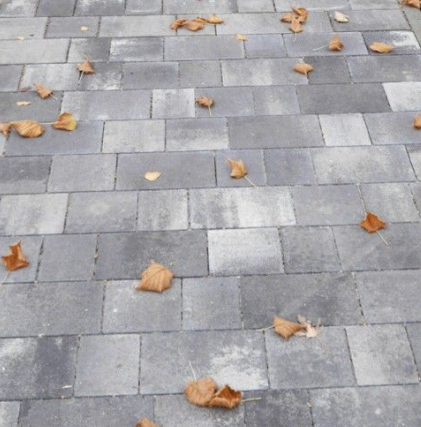 М2386,1_____________________________________________________________________посада уповноваженої особи Учасникапідпис та печатка (за наявності)прізвище, ініціали